На основу чланова 11.,  23. став 4. и 25. став 2.  Покрајинске скупштинске одлуке о буџету АП Војводине за 2023. годину (,,Службени лист АПВ”, бр. 54/2022 и 27/2023) и Покрајинском скупштинском одлуком о програму подршке за спровођење пољопривредне политике и политике руралног развоја  за територију Аутономне покрајине Војводине у 2023. години („Службени лист АПВ”, број 54/22,  27/23 и 35/23), а у складу са чланом 17. Правилника о спровођењу конкурса које расписује покрајински секретаријат за пољопривреду, водопривреду и шумарство („Службени лист АПВ бр. 8/2023), покрајински секретар за пољопривреду, водопривреду и шумарство расписује ОДЛУКА О ИЗМЕНИ КОНКУРСАЗА ДОДЕЛУ СРЕДСТАВА ЗА  УНАПРЕЂЕЊЕ И РАЗВОЈ РУРАЛНЕ ИНФРАСТРУКТУРЕ И УСЛУГАУ АП ВОЈВОДИНИ У 2023. ГОДИНИУ Конкурсу  за доделу средстава за унапређење и развој руралне инфраструктуре и услуга у АП Војводини у 2023. Години тачка 4. мења се и гласи: „ВРЕМЕНСКИ ОКВИР КОНКУРСАКонкурс је отворен до 16.10.2023. године.“Покрајински секретарВладимир ГалићУ Новом Саду,под бројем 104-401-1545/2023-01дана: 09.10.2023.године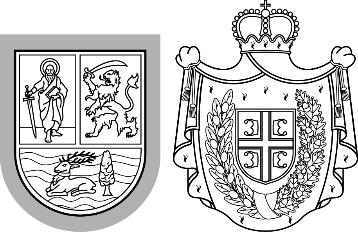 Република СрбијаАутономна покрајина ВојводинаПокрајински секретаријат запољопривреду, водопривреду и шумарствоБулевар Михајла Пупина 16, 21000 Нови СадТ: +381 21 487 44 11; 456 721 F: +381 21 456 040  psp@vojvodina.gov.rsРепублика СрбијаАутономна покрајина ВојводинаПокрајински секретаријат запољопривреду, водопривреду и шумарствоБулевар Михајла Пупина 16, 21000 Нови СадТ: +381 21 487 44 11; 456 721 F: +381 21 456 040  psp@vojvodina.gov.rsБрој: 104-401-1545/2023-01                                   ДАТУМ:09.10.2023. године